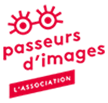 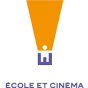 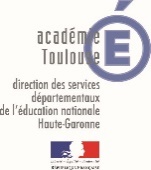 Fiche film  Cycle 3 année 2020-2021  2ème trimestre choix 1 ou 2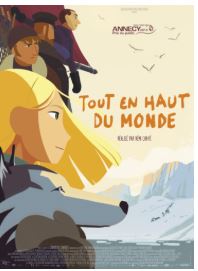 Tout en haut du Monde de Rémi ChayéDepuis que son grand-père Oloukine est parti à la conquête du pôle Nord et a disparu avec son brise-glace, le Davaï, Sacha Tchernetsov semble avoir perdu une part d’elle-même. Comme elle aimait son grand-père et les histoires qu’il lui racontait ! Et comme elle aurait voulu embarquer avec lui vers le Grand Nord !Le prince Tomsky, lui, déteste Oloukine, il salit sa mémoire et désavoue la famille de Sacha.C’en est trop ! Blessée et humiliée, Sacha décide de partir seule retrouver le Davaï et sauver l’honneur des Tchernetsov !Elle quitte alors Saint-Pétersbourg, ses parents, sa vie de princesse et file vers la mer. En chemin, elle rencontrera Olga, qui l’aidera énormément. Elle apprendra à travailler de ses mains, puis, à son tour, s’embarquera à bord d’un navire, le Norge, commandé par le capitaine Lund.Mais la route vers le pôle est longue, périlleuse et bien étrange. Sacha n’est pas au bout de ses peines, mais elle a un grand cœur, l’âme d’un marin et le courage d’une aventurière ! Elle mènera tout l’équipage à bon port, prouvant que pour réussir, il faut rester unis.